Szczegółowy plan zadań 15.04 – 21.04.2020.Środa 15.04.20 Temat: Nasza Ziemia.Podręcznik zintegrowany cz.4 str.6 – 7, Ćwiczenia zintegrowane cz.4 str. 4 – 5,Podręcznik matematyka cz.2 str. 38,Ćwiczenia matematyka cz.2 str. 51 – 52.Czwartek 16.04.20 Temat: Las naszym skarbem.Podręcznik zintegrowany cz.4 str. 8 – 9,Ćwiczenia zintegrowane cz.4 str. 6 – 7,Podręcznik matematyka cz.2 str. 39,Ćwiczenia matematyka cz.2 str. 53.Technika „Okładka na zielnik” – instrukcja znajduje się w „Scenariuszach zajęć dziennych sem.2.cz.2” str. 42.Piątek 17.04.20 Temat: W parku narodowym.Podręcznik zintegrowany cz.4 str. 10 – 12,Ćwiczenia zintegrowane cz.4 str. 8 – 9,Podręcznik matematyka cz.2 str. 40,Ćwiczenia matematyka cz.2 str. 54.Poniedziałek 20.04.20 Temat: Chrońmy to, co najcenniejsze.Podręcznik zintegrowany cz.4 str. 13 – 15,Ćwiczenia zintegrowane cz.4 str. 10 – 11,Podręcznik matematyka cz.2 str. 41,Ćwiczenia matematyka cz.2 str. 55,Muzyka – ćwiczymy grę na flecie zadanych utworów.Wtorek 21.04.20 Temat: Co nas czeka w maju?Podręcznik zintegrowany cz.4 str. 16 – 17,Ćwiczenia zintegrowane cz.4 str. 12 – 13,Plastyka „Wiosenne drzewa z popcornu” – obrazek poniżej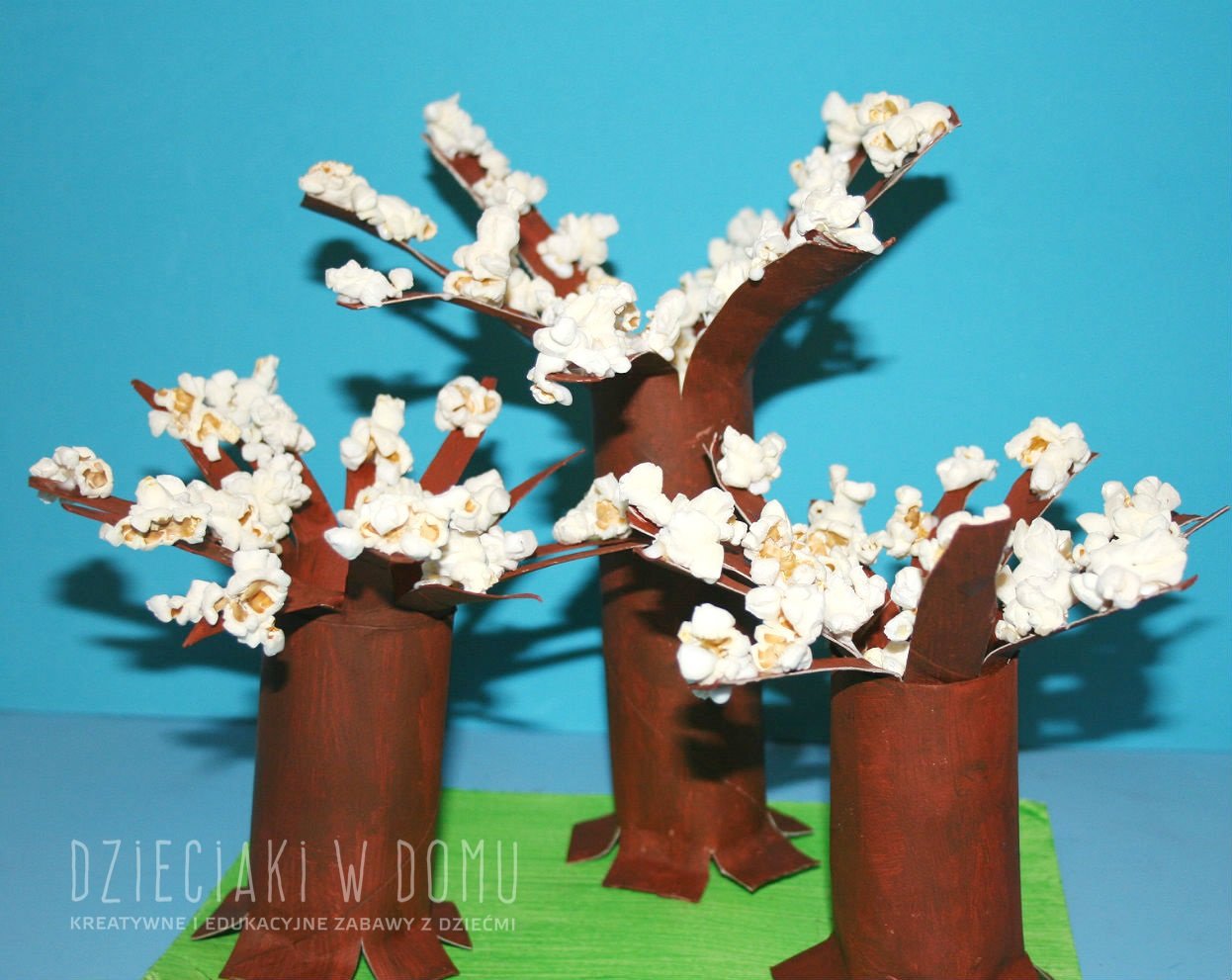 POWODZENIA!!!